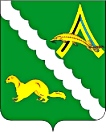 АДМИНИСТРАЦИЯ АЛЕКСАНДРОВСКОГО РАЙОНАТОМСКОЙ ОБЛАСТИЛенина ул., д. 8, с. Александровское Томской области, 636760Тел/факс (38255) 2-43-03, 2-46-04. E-mail: alsadm@tomsk.gov.ruАНТИТЕРРОРИСТИЧЕСКАЯ КОМИССИЯ ПРЕСС – РЕЛИЗ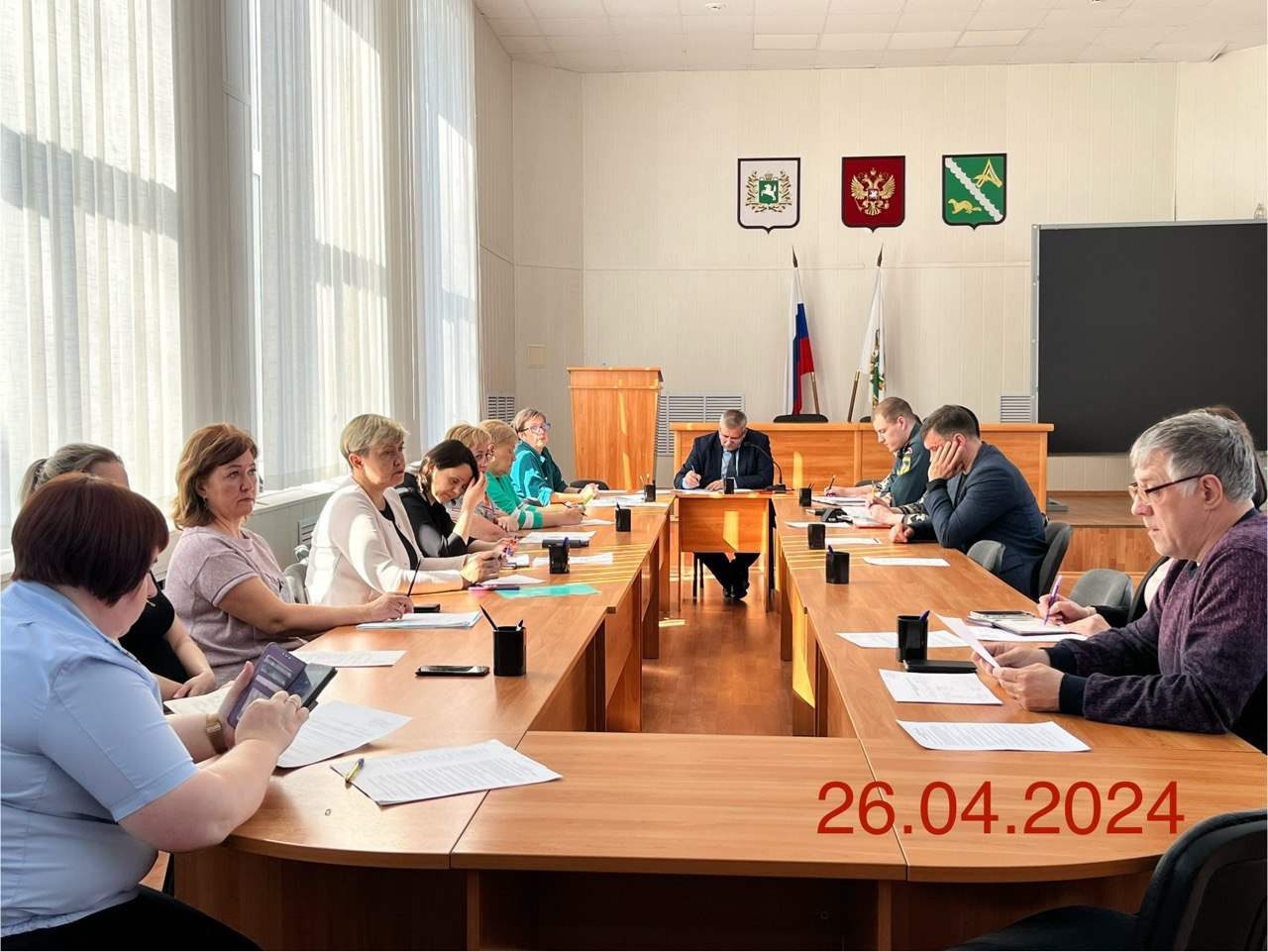        26 апреля 2024 года в Администрации района состоялось очередное заседание районной антитеррористической комиссии. На заседании были рассмотрены  актуальные вопросы:Об оценке оперативной обстановки на территории Томской области в сфере противодействия терроризму; Выработке дополнительных мер по противодействию угрозам террористического характера в период подготовки и проведения майских праздников» О состоянии и планируемых мерах по антитеррористической защищенности мест отдыха детей в период проведения летних каникул. (С заслушиванием руководителей летних лагерей) О выполнении ранее принятых решений АТК МО  По всем вопросам были приняты конструктивные решения и назначены лица, ответственные  за   их выполнение.           